Topic 1.5 – Nucleic AcidsNucleotides are formed by a condensation reaction between: One or more phosphate groups (A).A pentose sugar (B).An organic nitrogenous base (contains nitrogen) (C).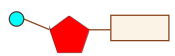 ATPAdenosine triphosphate (ATP) is a nucleotide. It is the universal energy currency of the cell – It is the common energy source that supplies energy for all reactions in all cells in all organisms. ATP has 3 phosphate groups, ribose pentose sugar and the nitrogenous base adenine.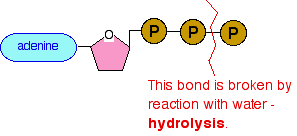 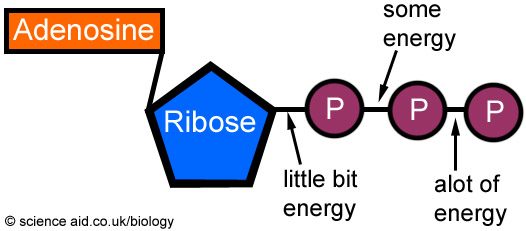 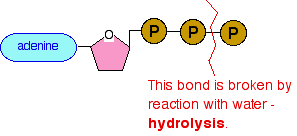 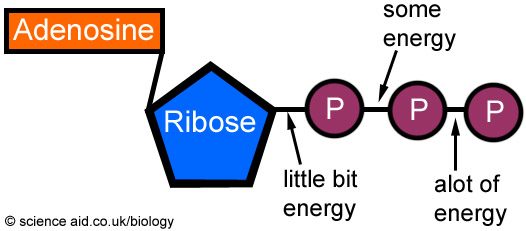 The energy-releasing exergonic reactions and the energy-requiring endogonic reactions are always coupled together so that energy is transferred.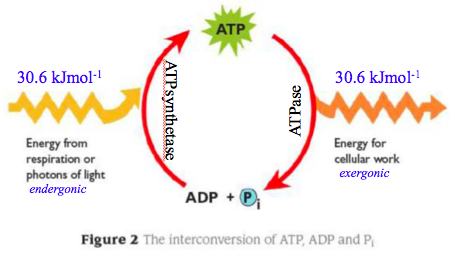 Uses of ATPNucleic acids - DNA (Deoxyribonucleic acid) and RNA (Ribonucleic acid)Nucleic acids are built up of repeating nucleotides.DNA nucleotides have deoxyribose sugar and the bases adenine, thymine, cytosine or guanine.RNA nucleotides have ribose sugar and the bases adenine, uracil, cytosine and guanine.A pyrimidine base must bond with a purine base via complimentary base pairing (A=T, CG).Pyrimidine bases are single ring structures: cytosine, thymine and uracilPurine bases are double-ring structures: adenine and guanine.DNA replicationIn DNA replication, DNA helicase breaks the hydrogen bonds between the bases in the helix, unwinding the DNA exposing unpaired bases. DNA polymerase then forms bonds between free DNA nucleotides and their complimentary bases on the parent strands.Two identical DNA molecules are formed - each made up of one newly synthesised chain and one chain from the original molecule. This is the semi-conservative hypothesis proposed by Meselson and Stahl. The genetic codeThe genetic code is a linear, triplet, non-overlapping, degenerate, universal code for the production of polypeptides. Amino acids are coded for by triplets of bases in the DNA. The DNA is transcribed to produce codons in mRNA and then translated to produce a sequence of amino acids.Protein synthesisThe transcription of DNA to produce messenger RNAIn the nucleus, DNA helicase breaks the hydrogen bonds between the bases in the helix, unwinding the DNA, exposing unpaired bases on the template strand. In the nucleus DNA helicase breaks the hydrogen bonds unwinding the DNA, exposing unpaired bases on the template strand. RNA polymerase forms bonds between free RNA nucleotides and their complimentary bases on the parent strand until a stop sequence is reached. A molecule of pre-mRNA is produced containing coding exons and non-coding introns. Post-transcription modification removes the introns to produce functional mRNA.If the introns remained a different protein could be produced and the molecular mass of the mRNA would be heavier. Eukaryotic genes are usually discontinuous genes with coding exons and non-coding introns. Prokaryotic genes are usually continuous genes, lacking non-coding sequences.The translation of mRNA using ribosomes to synthesise proteins in the cytoplasmRibosomes have two attachment sites for tRNA (on the larger sub unit) and one attachment site for mRNA (on the smaller sub unit). Each activated tRNA molecule carries a specific amino acid.The Ribosome binds to the start codon on the mRNA. tRNA molecules bind to the ribosome through codon-anticodon interactions. A peptide bond is formed between the two amino acids. The ribosome moves along the mRNA one codon at a time. This continues until a stop codon is reached.Beadle & Tatum’s one gene – one polypeptide hypothesis states that one gene codes for a single polypeptide (The quaternary protein haemoglobin has four different polypeptide chains, therefore four genes are needed to code for haemoglobin. Collagen has three alpha helices (secondary protein structure) but they are identical, therefore one gene is sufficient.)The polypeptide is further modified post-translation to produce a fully functional protein. The endoplasmic reticulum transports the polypeptide to the Golgi bodies which folding them in secondary and tertiary structures using bonding between variable R groups. Some proteins have carbohydrates, lipids or phosphates added to them e.g. haem added to haemoglobin. Golgi bodies package proteins into secretory vesicles and are released at cell membrane by exocytosis DNARNATwo anti-parallel polynucleotide chains, double helixOne polynucleotide chain, single helixDeoxyribose pentose sugarRibose pentose sugarThymine baseUracil baseComplimentary base pairing A=T, CG (bases occur in equal mass or percentages)No complimentary base pairing as only one chainFunction: DNA replication in dividing cells and protein synthesisFunction: Protein synthesis – 3 forms mRNA, rRNA and tRNAType of RNADescription and functionMessenger RNA (mRNA)Long single-stranded molecule synthesised in the nucleus by Transcription. It carries the genetic code from the DNA to the ribosomes in the cytoplasm. Each strand of mRNA contains the genetic code for one gene. Each gene codes for a particular polypeptide.Ribosomal RNA (rRNA)Ribosomes are synthesised in the nucleolus and are composed of rRNA and proteins. Ribosomes leave the nucleus via the nuclear pores. Ribosomes are the site of protein synthesis and are involved in Translation.Transfer RNA (tRNA)tRNA is a small single stranded molecule folded into a clover leaf shape. Each tRNA molecule has an amino acid binding site CCA. At the opposite end of the tRNA molecule there is a triplet of bases called an anticodon. tRNA molecules transport amino acids to the ribosomes. 